RENESANSAS. XVI a.Prisiminkite Renesanso epochos privalomus programos autorius, susiekite juos su VUBP siūlomais nagrinėjimo aspektais (pasibraukite, jūsų nuomone, tinkamiausius kitoms epochoms).Aptarkite  Renesanso rašytojų laiko juostą, trumpai pakomentuokite  kiekvieną autorių. Susisteminkite jau turimą informaciją apie autorius ir jų kūrinius užpildydami lentelę.Siūlomos rašymo užduotys:Pasirenkite  literatūriniam rašiniui „Maištas literatūroje“ :Prisiminkite, kas būdinga prometėjiškam, liuciferiškam ir sizifiškam maištui.Ką kultūros istorijoje galėtumėte pavadinti pirmuoju maištininku?Kurių literatūros kūrinių veikėjus galėtumėte pavadinti maištininkais ir kodėl?Sukurkite rašinio įžangą ir 180-200 žodžių pirmą dėstymo pastraipą. Vieną autorių pasirinkite iš Renesanso (pvz., V.Šekspyrą), kitą  - savo nuožiūra.„Istorijoje mes ieškome patvirtinimo, ne kas buvome, o kas esame“,- teigia  poetas Justinas Marcinkevičius. Ar pritartumėte tokiam požiūriui?Apsvarstykite, kodėl žmogui yra svarbi tautos praeitis.Kaip praeitis susijusi su dabartimi?Kokios būtų savo šaknų išsižadėjimo pasekmės?Sukurkite 180-200 žodžių samprotaujamojo rašinio pastraipą. Remkitės pasirinktu Renesanso autoriumi (pvz., Jono Radvano kontekstais ir „Radviliada“).PAGRINDINIAI REIŠKINIAI IR IDĖJOSSIŪLOMI NAGRINĖJIMO ASPEKTAIRenesansas ir reformacija Europoje ir Lietuvos Didžiojoje KunigaikštystėjeTautinės raštijos pradžia, jos daugiakalbiškumas ir ginami idealaiAsmens ir gyvenimo vertės iškėlimas.Laisvės, tėvynės meilės ir tiesos vertybės.Tautos sampratos: etninė ir politinė.Istorinio pasakojimo atsiradimas: tautos ir valstybės kilmės mitai.Biblijos aktualizavimas.Dėmesys ikikrikščioniškai Lietuvos kultūrai.Atsigręžimas į Antiką: pasaulietinės kultūros ir išsilavinimo prioritetai.Kovos dėl krikščioniškojo tikėjimo ir tolerancija.Gyvenimo pilnatvė ir dramatizmas.Epinės poemos herojus: herojinė savimonė.Lietuvos pristatymas pasauliui ir pasaulio įvairovės atradimas.Epochą reprezentuojančios asmenybės: Abraomas Kulvietis, Mikalojus Radvila Našlaitėlis.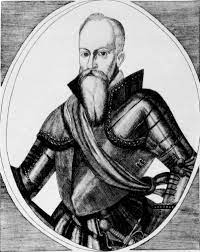 Jonas Radvanas (apie XVI a. vid.–1592)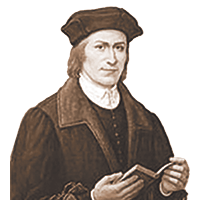 Martynas Mažvydas (apie 1520–1563)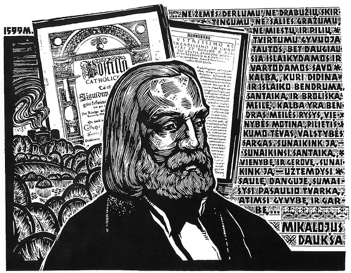 Mikalojus Daukša (apie 1527–1613)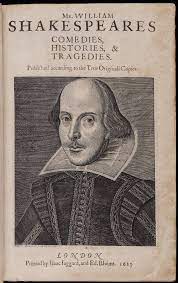 Viljamas Šekspyras (1564–1616)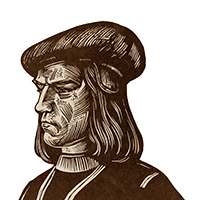 Abraomas Kulvietis (apie 1510–1545)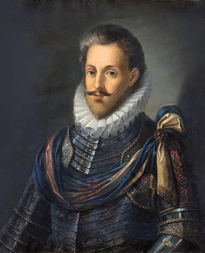 Mikalojus Radvila Našlaitėlis (1549–1616)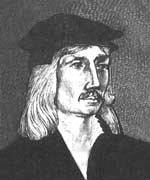 M. Husovianas (apie 1475–1485–po 1553)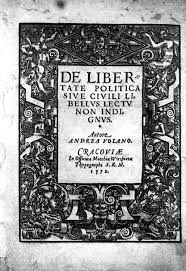 A. Volanas (1530–1610)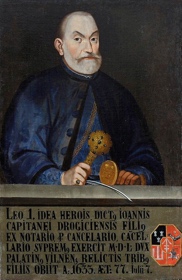 L. Sapiega (1557–1633)Privalomas programinis autorius, nagrinėjimo aspektaiKūrinio problematikaTinkamas biografinis kontekstasTinkamas kultūrinis ir istorinis kontekstasKūrinio raiškaKūrinio citatosSąsajos su kitų autorių kūriniaisSąsajos su kitais meno kūriniais ir (arba) filosofinis/ psichologinis/socialinis kontekstasMartynas MažvydasTikėjimas LaisvėMokslas Ištikimybė Dievui ir Tėvynei..........................................................................Kaip pažinti tikrąjį tikėjimą?Kokia yra mokslo nauda?................................................................Prūsijos kunigaikščio Kulviečio kvietimu atvyksta į Karaliaučių, kur sudaromos palankios sąlygos mokytis;1549 paskiriamas Ragainės klebonu, rūpinasi šviesti lietuvių valstiečius, moko juos protestantiška dvasia;..................................................................Dėl reformacijos judėjimo susidaro palankios sąlygos  rašytinei lietuvių kalbai atsirasti; Pabrėžiama išsilavinimo ir kultūros reikšmė;Martyno Liuterio  raginimas grįžti prie tikrojo Dievo mokymo ;........................................................Pirmasis lietuviškas eilėraštis;Akrostichas;Personifikacija;Retorinės figūros;Pakartojimai;Inversijos;..............................................................„Broliai, seserys, imkit mane ir skaitykit“;„Mokslo šito tėvai jūsų trokšdavo turėti,/ Ale to negalėjo nė vienu būdu gauti“;„Jei, broliai seserys, tuos žodžius nepapeiksit,/ Dievą Tėvą ir Sūnų sau mielu padarysit /Ir pašlovinti po akimis Dievo būsit“..........................................................................K.Donelaitis, „Metai“;V.Krėvė, drama „Skirgaila“; V.Mykolaitis – Putinas, „Altorių šešėly“;..................................................................Džovanio Piko dela Mirandolos „Kalba apie žmogaus orumą“;......................................................................................Mikalojus Daukša Tautinė tapatybėAsmens laimėPareiga visuomenei.........................................................................Kodėl gimtoji kalba – didžiausia vertybė?..............................................................Augo gausioje bajorų šeimoje netoli Kėdainių. Lenkėjimas to krašto dar nebuvo palietęs,todėl gimtoji M. Daukšos kalba – lietuvių (vaikystėje lenkiškai tikrai nemokėjo);.................................................................Lietuvoje tuo metu buvo įsigalėjusios trys - rusų, lotynų ir lenkų - rašytinės kalbos, todėl buvo nelengvaįrodyti lietuvių kalbos vartojimo būtinybę;Po Liublino unijos lenkų kalba vis labiau įsigalėjo Lietuvos bajorų sluoksniuose;..........................Pakilus tonas;Epitetai;Palyginimai; ................................................................„Kurgi, sakau, pasaulyje yra tauta, tokia prasta ir niekinga, kad neturėtų šių trijų savų ir tarsi įgimtų dalykų: tėvų žemės , papročių ir kalbos?“„Kas per keistenybės būtų tarp gyvulių, jeigu varnas užsimanytų suokti kaip lakštingala, o lakštingala – krankti kaip varnas?“........................................................................K.Donelaitis, „Metai“;V.Kudirka, „Varpas, „Tautiška giesmė“Maironis, „Užtrauksme naują giesmę“, „Nebeužtvenksi upės“;Šatrijos Ragana ,„Sename dvare“................................................................ R.Miliūtė. Apie   kalbą ir mus. Vilnius: Lietuvių kalbos instituto leidykla, 2006............................................................................................Jonas RadvanasHerojusStojiškumasIstorijaGamta......................................................................Kodėl reikia  išsaugoti Lietuvos valstybingumą?..............................................................Buvo išsilavinęs, susipažinęs su graikų ir romėnų  literatūra; protestantas – evangelikas reformatas; vadinamas lietuviškuoju Vergilijumi...................................................................Antikos kultūros atgaivinimas; humanistinis sąjūdis; naujo požiūrio į žmogų įtvirtinimas; aukštinamos laisvės, tiesos, tėvynės meilės vertybes............................................................... „Radviliada“ parašyta lotynų kalba, hegzametru, laikomasi panegirikos reikalavimų, hiperbolizuotas vaizdas...............................................................„Ginklais galinga yra ir šlove išgarsėjusi žemė“;„Šitam skyde Lietuvos praeitis“;„Tyras kaip stiklas upes vainikuoja ta žemės grožybė – /girių aukštų karūna; jos viršūnėmis šičia žvaigždynus/ remia, o medžių šaknim ligi Stikso vėlių nusileidžia.“ „ Tik, Visagali, prašau: pagailėjęs lietuvių, galingai/ Lietuvai dar dovanok ir skeptrą, ir garbę, ir šlovę!“........................................................................ A.Baranauskas, poema „Anykščių šilelis“;V.Kudirka, eilėraštis  „Labora“; Maironio eilėraščiaiV.Krėvė, drama „Skirgaila“;B.Sruoga, atsiminimų knyga „Dievų miškas“;.................................................................Džovanio Piko dela Mirandolos „Kalba apie žmogaus orumą“;Nikolo Makiavelio „Valdovas“(XVII skyrius. Apie žiaurumą ir gailestingumą ir apie tai, ar geriau būti mylimam negu kelti baimę, ar priešingai);..............................................................................................Viljamas ŠekspyrasGėris ir blogisTradicinės vertybės..................................................................Koks gyvenimas yra prasmingas?................................................................Mokėsi klasikinėje mokykloje, bet universitetinio išsilavinimo neįgijo;Trys kūrybos laikotarpiai;..................................................................Elžbietos I valdymo metai (1558-1603);..................................................................Kompozicija;Katarsis;Draminis monologas;........................................................„Išniro laikas.“„Ir kas per kūrinys žmogus!“V.Krėvė, drama „Skirgaila“;......................................................Teatras  (E.Nekrošiaus ir O.Koršunovo „Hamletas“).